FOR IMMEDIATE RELEASEFEBRUARY 23, 2021KALEO ANNOUNCES “FIGHT OR FLIGHT” TOUR FOR 2022GRAMMY-NOMINATED BAND’S RESCHEDULED NORTH AMERICAN DATES KICK OFF ON FEBRUARY 22TICKETS ON-SALE NOW AT OFFICIALKALEO.COMSTUNNING LIVE PERFORMANCE OF “BREAK MY BABY” FILMED & RECORDED ATOP THE ICONIC ÞRÍDRANGAR LIGHTHOUSE IN ICELANDWATCH HERE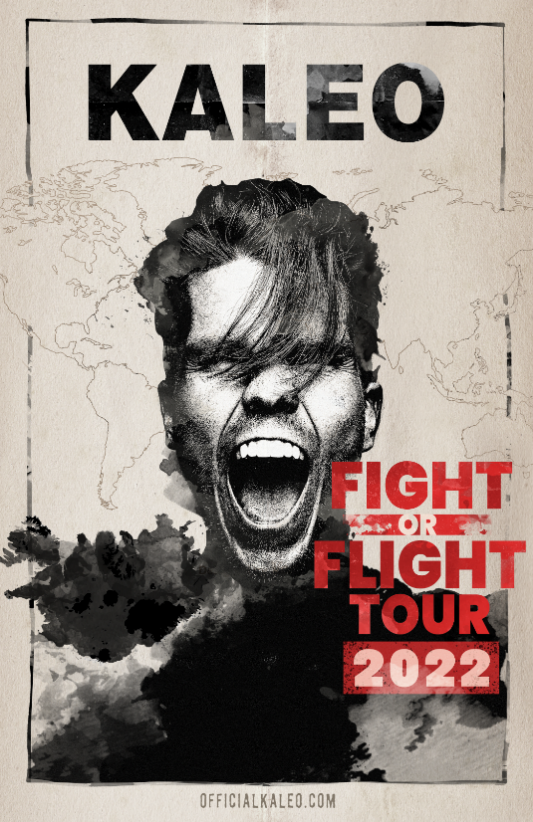 DOWNLOAD PRESS ASSETS HEREGRAMMY-nominated rock band KALEO has announced details for their “Fight or Flight Tour” now taking place in 2022.  Initially set for the summer of 2020, but rescheduled due to the global pandemic, the newly announced dates for the worldwide tour’s North American leg – which kicks off at Seattle’s Showbox SoDo on February 22, 2022 (full itinerary below) – are on sale now.  Nearly all of KALEO’s Fight or Flight shows will take place in the originally scheduled venues, with previously purchased tickets being honored in most cases.  For ticket info, individual show details, tour updates, and more, please visit www.OfficialKALEO.com. KALEO’s current single “Break My Baby” – written solely by frontman, singer, and songwriter   JJ Julius Son - has made an immediate impact at Triple A radio as the #1 most added song after its first week at the format.  Additionally, the band recently unveiled a breath-taking, live performance version of the track that was recorded and filmed at the iconic ÞRÍDRANGAR lighthouse, located atop a remote rock formation in the North Atlantic Ocean, several miles off the coast of their native Iceland.  The stunning video (watch HERE) follows two previously released, live performance visuals that feature the beautiful, environmental landscapes found in Iceland:  “Save Yourself (LIVE at Fjallsárlón)” and “Way Down We Go (LIVE in a Volcano),” which showcased the band’s 2x-Platinum smash.  Last year, KALEO performed an acoustic version of “Break My Baby” for NBC’s “Late Night with Seth Meyers,” captured in the middle of a picturesque lake near Julius Son’s home in Iceland.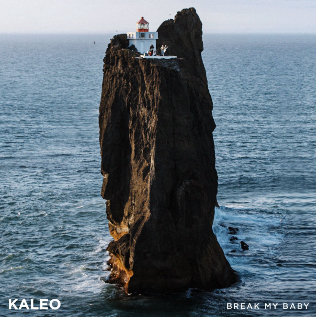 “Break My Baby” follows the band’s other single “I Want More,” which reached #6 on Billboard’s Triple A radio chart and was performed live in studio on CBS’ “The Late Show with Stephen Colbert.”  Both tracks were delivered simultaneously last year to offer a first taste of new music since the band’s major label debut album, 2016’s RIAA-Gold certified A/B.  KALEO subsequently released “Alter Ego” – which Julius Son calls “probably our most classic rock song” – and the brooding ballad “Backbone.”  All four tracks will appear on the band’s forthcoming Elektra/Atlantic Records full length album Surface Sounds, set for release in the coming months.  More details to be announced soon.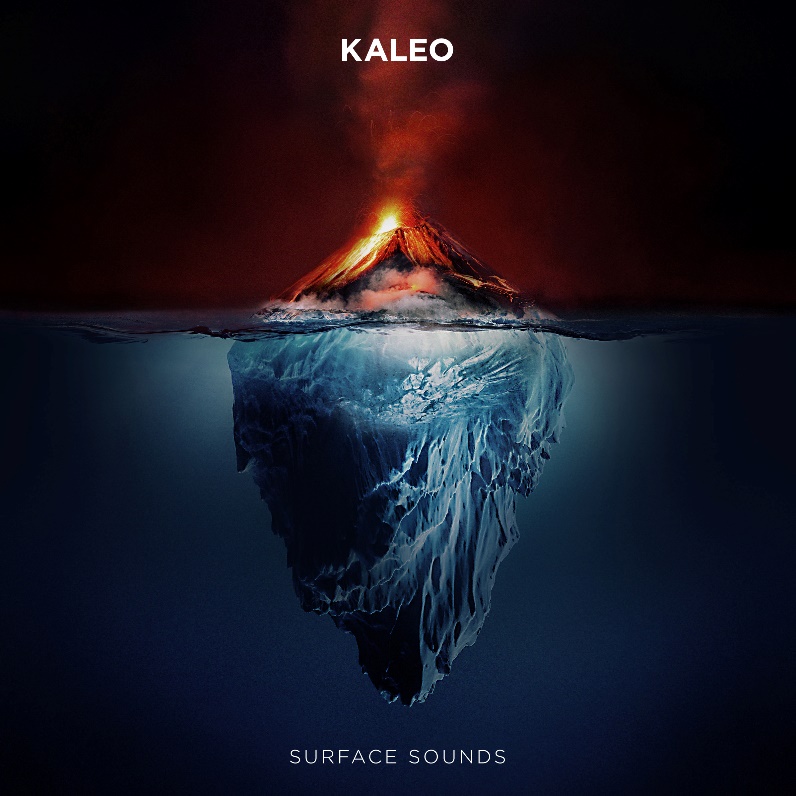 About KALEO
Since the release of their gold-certified breakthrough album, 2016’s A/B, Icelandic rock band KALEO—led by frontman/songwriter JJ Julius Son—has taken their music around the world. The album spawned three hit singles – the GRAMMY-nominated “No Good,” the Gold-selling “All The Pretty Girls” and the chart-topping, 2x RIAA Platinum-certified “Way Down We Go” which was used in over two dozen television shows from Grey’s Anatomy to Riverdale, leading the No. 1 single to top The Hollywood Reporter’s Top TV Songs chart. After amassing over 1 Billion global streams, 39 international certifications, and countless sold-out headline shows spanning from London to Moscow, KALEO has proven to be a worldwide phenomenon. Known for their electrifying live performances, KALEO completely sold out their first U.S. headline tour and was a standout at Coachella, Lollapalooza and Bonnaroo and recently were hand-picked to open stadium dates for the Rolling Stones. Since KALEO wrapped a nearly non-stop 3-year touring schedule in support of A/B in October 2018, Julius Son has been in the studio working on the highly anticipated follow-up, Surface Sounds on Elektra/Atlantic. Current single “Break My Baby” is available everywhere now, along with lead single “I Want More,” “Alter Ego” and “Backbone.”KALEO “Fight or Flight Tour” 20227/19/2021	Morrison, CO		Red Rocks Amphitheatre2/22/2022 	Seattle, WA 		Showbox SoDo*3/2/2022 	San Francisco, CA 	The Warfield3/5/2022 	Los Angeles, CA 	The Novo3/11/2022 	Las Vegas, NV 		House of Blues3/12/2022 	Phoenix, AZ 		The Van Buren3/18/2022 	Kansas City, MO 	The Midland3/19/2022 	Dallas, TX 		House of Blues3/21/2022 	Houston, TX 		House of Blues3/22/2022 	Austin, TX 		ACL Live3/25/2022 	New Orleans, LA 	The Fillmore3/28/2022 	Miami, FL 		The Fillmore3/29/2022 	Orlando, FL 		House of Blues3/30/2022 	Atlanta, GA 		Tabernacle4/1/2022 	Raleigh, NC 		The Ritz4/2/2022 	Charlotte, NC 		The Fillmore4/4/2022 	Nashville, TN 		The Ryman4/6/2022 	St. Louis, MO 		The Pageant4/8/2022 	Louisville, KY 		Palace Theatre4/9/2022 	Indianapolis, IN 	Murat Theatre4/13/2022 	Washington, DC 	The Anthem4/15/2022 	New York, NY 		Terminal 54/18/2022 	Boston, MA 		House of Blues**4/22/2022 	Montreal, QC 		M Telus4/24/2022 	Toronto, ON 		TBD^^4/27/2022 	Detroit, MI 		The Fillmore4/28/2022 	Grand Rapids, MI 	20 Monroe Live4/30/2022 	Chicago, IL 		Aragon Ballroom5/9/2022 	Vancouver, BC 	Doug Mitchell Thunderbird Sports Centre* venue change, all tickets honored** venue change, tickets on sale March 1^^ postponed, new venue + on sale TBDThe Portland Show has been cancelled, a new date and venue will be announced soon.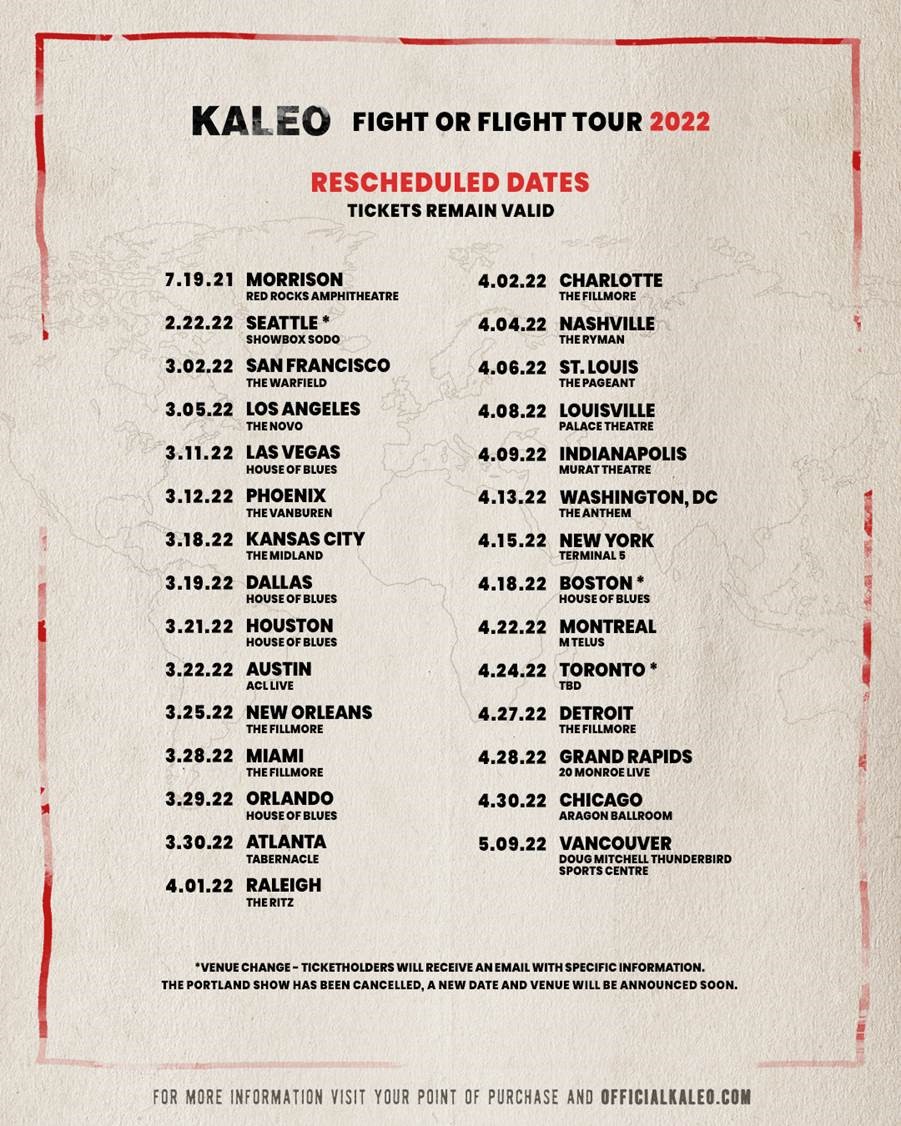 Connect with KALEO:Official WebsiteFacebookTwitterInstagramYouTube# # #CONTACT:  Glenn Fukushima
Elektra Music Group(818) 238-6833
GlennFukushima@elektra.com Ebie McFarland
Essential Broadcast Media
(615) 327-3259
ebie@ebmediapr.com
 
